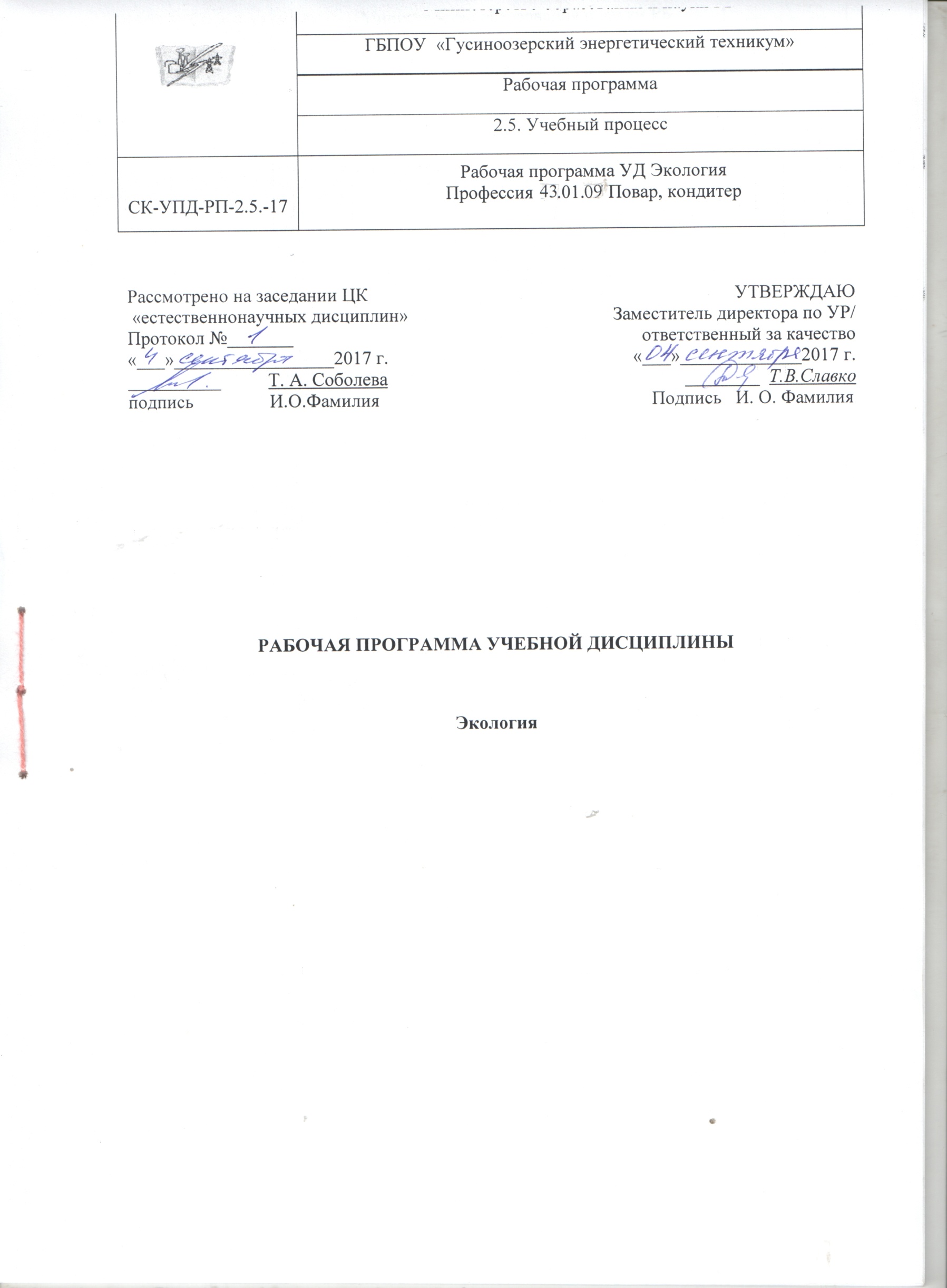 Содержание Пояснительная ...записка................................................................................5Общая характеристика учебной дисциплины«Экология»..........................6Место учебной дисциплины в учебном плане...............................................7Результаты освоения учебной дисциплины....................................................7Содержание учебной  дисциплины..................................................................9Тематическое планирование.............................................................................11Характеристика основных видов учебной деятельности студентов.............13Учебно-методическое и материально-техническое обеспечение программыучебной дисциплины «Экология».................................................................... 15 Рекомендуемая литература............................................................................. 16         Программа составлена на основании примерной программы по экологии для реализации основной профессиональной образовательной программы СПО на базе основного общего образования с получением среднего общего образования, рекомендованной Федеральным государственным автономным учреждением «Федеральный институт развития образования» (ФГАУ «ФИРО»), Федеральным компонентом стандартов общего образования № 1089 в редакции от 31042.Протокол № 3 от 21 июля 2015 г.Регистрационный номер рецензии 373  от 23 июля 2015 г. ФГАУ «ФИРО»Организация-разработчик: Государственное бюджетное профессиональное образовательное учреждение  «Гусиноозерский энергетический техникум»Разработчики: Симонова Маргарита Анатольевна, преподаватель первой категорииПОЯСНИТЕЛЬНАЯ ЗАПИСКАПрограмма общеобразовательной учебной дисциплины «Экология» предназначена для изучения основных вопросов экологии в профессиональных образовательных организациях, реализующих образовательную программу среднего общего образования в пределах освоения основной профессиональной образовательной программы СПО (ОПОП СПО) на базе основного общего образования при подготовке квалифицированных рабочих, служащих, специалистов среднего звена.Программа разработана на основе требований ФГОС среднего общего образования, предъявляемых к структуре, содержанию и результатам освоения учебной дисциплины «Экология», и в соответствии с Рекомендациями по организации получения среднего общего образования в пределах освоения образовательных программ среднего профессионального образования на базе основного общего образования с учетом требований федеральных государственных образовательных стандартов и получаемой профессии или специальности среднего профессионального образования (письмо Департамента государственной политики в сфере подготовки рабочих кадров и ДПО Минобрнауки России от 17.03.2015 № 06-259).Содержание программы «Экология» направлено на достижение следующих целей: получение фундаментальных знаний об экологических системах и особенностях их функционирования в условиях нарастающей антропогенной нагрузки; истории возникновения и развития экологии как естественнонаучной и социальной дисциплины, её роли в формировании картины мира; о методах научного познания; овладение умениями логически мыслить, обосновывать место и роль экологических знаний в практической деятельности людей, в развитии современных технологий; определять состояние экологических систем в природе и в условиях городских и сельских поселений; проводить наблюдения за природными и искусственными экосистемами с целью их описания и выявления естественных и антропогенных изменений; развитие познавательных интересов, интеллектуальных и творческих способностей обучающихся в процессе изучения экологии; путей развития природоохранной деятельности; в ходе работы с различными источниками информации; воспитание убежденности в необходимости рационального природопользования, бережного отношения к природным ресурсам и окружающей среде, собственному здоровью; уважения к мнению оппонента при обсуждении экологических проблем; использование приобретенных знаний и умений по экологии в повседневной жизни для оценки последствий своей деятельности (и деятельности других людей) по отношению к окружающей среде, здоровью других людей и собственному здоровью; соблюдению правил поведения в природе.              В программе отражены важнейшие задачи, стоящие перед экологией, решение которых направлено на рациональное природопользование, на охрану окружающей среды и создание здоровье сберегающей среды обитания человека.            Программа учебной дисциплины «Экология» является основой для разработки рабочих программ, в которых профессиональные образовательные организации, реализующие образовательную программу среднего общего образования в пределах освоения ОПОП СПО на базе основного общего образования, уточняют содержание учебного материала, последовательность его изучения, распределение учебных часов, тематику рефератов (докладов), виды самостоятельных работ, учитывая специфику программ подготовки квалифицированных рабочих, служащих и специалистов среднего звена, осваиваемой профессии или специальности. Программа может использоваться другими профессиональными образовательными организациями, реализующими образовательную программу среднего общего образования в пределах освоения ОПОП СПО на базе основного общего образования - программы подготовки квалифицированных рабочих, служащих, программы подготовки специалистов среднего звена (ППКРС, ППССЗ).ОБЩАЯ ХАРАКТЕРИСТИКА УЧЕБНОЙ ДИСЦИПЛИНЫ«ЭКОЛОГИЯ»Экология — научная дисциплина, изучающая все аспекты взаимоотношений живых организмов и среды, в которой они обитают, а также последствия взаимодействия систем «общество» и «природа», условия недопущения либо нейтрализации этих последствий. Объектами изучения экологии являются живые организмы и, в частности, человек, а также системы «общество» и «природа», что выводит экологию за рамки естественнонаучной дисциплины и превращает её в комплексную социальную дисциплину.Экология на основе изучения законов взаимодействия человеческого общества и природы предлагает пути восстановления нарушенного природного баланса. Экология, таким образом, становится одной из основополагающих научных дисциплин о взаимоотношениях природы и общества, а владение экологическими знаниями является одним из необходимых условий реализации в любой будущей профессиональной деятельности.Основу содержания учебной дисциплины «Экология» составляет концепция устойчивого развития. В соответствии с ней выделены содержательные линии: экология как научная дисциплина и экологические закономерности; взаимодействие системы «природа» с системой «общество», прикладные вопросы решения экологических проблем в рамках концепции устойчивого развития; методы научного познания в экологии: естественнонаучные и гуманитарные аспекты.В профессиональных образовательных организациях, реализующих образовательную программу среднего общего образования в пределах освоения ОПОП СПО на базе основного общего образования, учебная дисциплина «Экология» изучается на базовом уровне ФГОС среднего общего образования, базируется на знаниях обучающихся, полученных при изучении биологии, химии, физики, географии в основной школе. Вместе с тем, изучение экологии имеет свои особенности в зависимости от профиля профессионального образования, специфики осваиваемых профессий СПО или специальностей СПО.Это выражается через содержание обучения, количество часов, выделяемых на изучение отдельных тем программы, глубину их освоения обучающимися, через объем и характер практических занятий, виды внеаудиторной самостоятельной работы студентов. При отборе содержания учебной дисциплины «Экология» использован культуросообразный подход, в соответствии с которым обучающиеся должны усвоить знания и умения, необходимые для формирования общей культуры, определяющей адекватное поведение человека в окружающей среде, востребованные в жизни и в практической деятельности.В целом учебная дисциплина «Экология», в содержании которой ведущим компонентом являются научные знания и научные методы познания, позволяет сформировать у обучающихся не только целостную картину мира, но и пробуждает у них эмоционально-ценностное отношение к изучаемому материалу, готовность к выбору действий определенной направленности, умение критически оценивать свои и чужие действия и поступки.Изучение общеобразовательной учебной дисциплины «Экология» завершается подведением итогов в форме дифференцированного зачета в рамках промежуточной аттестации студентов в процессе освоения ОПОП СПО на базе основного общего образования с получением среднего общего образования (ППКРС, ППССЗ).МЕСТО УЧЕБНОЙ ДИСЦИПЛИНЫ В УЧЕБНОМ ПЛАНЕУчебная дисциплина «Экология» является учебным предметом по выбору из обязательной предметной области «Физическая культура, экология и основы безопасности жизнедеятельности » ФГОС среднего общего образования.В профессиональных образовательных организациях, реализующих образовательную программу среднего общего образования в пределах освоения ОПОП СПО на базе основного общего образования учебная дисциплина «Экология» изучается в общеобразовательном цикле учебного плана ОПОП СПО на базе основного общего образования с получением среднего общего образования (ППКРС, ППССЗ).В учебных планах ППКРС, ППССЗ место учебной дисциплины «Экология» в составе общеобразовательных учебных дисциплин по выбору, формируемых из обязательных предметных областей ФГОС среднего общего образования, для профессий СПО и специальностей СПО соответствующего профиля профессионального образования. РЕЗУЛЬТАТЫ ОСВОЕНИЯ УЧЕБНОЙ ДИСЦИПЛИНЫ                 Освоение содержания учебной дисциплины «Экология» обеспечивает достижение студентами следующих результатов: личностных: устойчивый интерес к истории и достижениям в области экологии; готовность к продолжению образования, повышению квалификации в избранной профессиональной деятельности, используя полученные экологические знания; объективное осознание значимости компетенций в области экологии для человека и общества, умение; умения проанализировать техногенные последствия для окружающей среды, бытовой и производственной деятельности человека;            готовность самостоятельно добывать новые для себя сведения экологической направленности, используя для этого доступные источники информации; умение управлять своей познавательной деятельностью, проводить самооценку уровня собственного интеллектуального развития; умение выстраивать конструктивные взаимоотношения в команде по решению общих задач в области экологии;метапредметных: овладение умениями и навыками различных видов познавательной деятельности для изучения различных сторон окружающей среды; применение основных методов познания (описание, наблюдение, эксперимент) для изучения различных проявлений антропогенного воздействия, с которыми возникает необходимость сталкиваться в профессиональной сфере; умение определять цели и задачи деятельности, выбирать средства их достижения на практике; умение использовать различные источники для получения сведений экологической направленности и оценивать её достоверность для достижения поставленных целей и задач;предметных: сформированность представлений об экологической культуре как условии достижения устойчивого (сбалансированного) развития общества и природы, об экологических связях в системе «человек- общество-природа»; сформированность экологического мышления и способности учитывать и оценивать экологические последствия в разных сферах деятельности; владение умениями применять экологические знания в жизненных ситуациях, связанных с выполнением типичных социальных ролей; владение знаниями экологических императивов, гражданских прав и обязанностей в области энерго- и ресурсосбережения в интересах сохранения окружающей среды, здоровья и безопасности жизни; сформированность личностного отношения к экологическим ценностям, моральной ответственности за экологические последствия своих действий в окружающей среде; сформированность способности к выполнению проектов экологически ориентированной социальной деятельности, связанных с экологической безопасностью окружающей среды, здоровьем людей и повышением их экологической культуры. СОДЕРЖАНИЕ УЧЕБНОЙ ДИСЦИПЛИНЫ1Введение            Объект изучения экологии — взаимодействие живых систем. История развития экологии. Методы, используемые в экологических исследованиях1. Роль экологии в формировании современной картины мира и в практической деятельности людей.Значение экологии в освоении профессий и специальностей среднего профессиональ-ного образования.1. Экология как научная дисциплинаОбщая экология. Среда обитания и факторы среды. Общие закономерности действия факторов среды на организм. Популяция. Экосистема. Биосфера.Социальная экология. Предмет изучения социальной экологии. Среда, окружающая человека, ее специфика и состояние. Демография и проблемы экологии. Природные ресурсы, используемые человеком. Понятие «загрязнение среды».Прикладная экология. Экологические проблемы: региональные и глобальные.Причины возникновения глобальных экологических проблем. Возможные способырешения глобальных экологических проблем.ДемонстрацииЭкологические факторы и их влияние на организмы.Межвидовые отношения: конкуренция, симбиоз, хищничество, паразитизм.Практическое занятиеОписание антропогенных изменений в естественных природных ландшафтах местности, окружающей обучающегося.2. Среда обитания человека и экологическая безопасностьСреда обитания человека. Окружающая человека среда и ее компоненты. Естественная и искусственная среды обитания человека. Социальная среда.Основные экологические требования к компонентам окружающей человека среды.Контроль за качеством воздуха, воды, продуктов питания.Городская среда. Городская квартира и требования к ее экологической безопасности. Шум и вибрация в городских условиях. Влияние шума и вибрации на здоровьегородского человека.Экологические вопросы строительства в городе. Экологические требования к организации строительства в городе. Материалы, используемые в строительстве жилых домов и нежилых помещений. Их экологическая безопасность. Контроль за качеством строительства.         Дороги и дорожное строительство в городе. Экологические требования к дорожному строительству в городе. Материалы, используемые при дорожномстроительстве в городе. Их экологическая безопасность. Контроль за качествомстроительства дорог.Экологические проблемы промышленных и бытовых отходов в городе. Твердыебытовые отходы и способы их утилизации. Современные способы переработкипромышленных и бытовых отходов.Сельская среда. Особенности среды обитания человека в условиях сельской местности. Сельское хозяйство и его экологические проблемы. Пути решения экологических проблем сельского хозяйства.ДемонстрацияСхема агроэкосистемы.Практическое занятиеОписание жилища человека как искусственной экосистемы.3.Концепция устойчивого развитияВозникновение концепции устойчивого развития. Глобальные экологические проблемы и способы их решения. Возникновение экологических понятий «устойчивость»и «устойчивое развитие». Эволюция взглядов на устойчивое развитие. Переход к модели «Устойчивость и развитие».«Устойчивость и развитие». Способы решения экологических проблем в рамкахконцепции «Устойчивость и развитие». Экономический, социальный, культурныйи экологический способы устойчивости, их взаимодействие и взаимовлияние. Экологические след и индекс человеческого развития.ДемонстрацииИспользование ресурсов и развитие человеческого потенциала.Индекс «живой планеты».Экологический след.Решение экологических задач на устойчивость и развитие.4. Охрана природыПриродоохранная деятельность. История охраны природы в России. Типы орга-низаций, способствующих охране природы. Заповедники, заказники, национальныепарки, памятники природы. Особо охраняемые природные территории и их законо-дательный статус. Экологические кризисы и экологические ситуации. Экологическиепроблемы России.Природные ресурсы и их охрана. Природно-территориальные аспекты экологиче-ских проблем. Социально-экономические аспекты экологических проблем.Природные ресурсы и способы их охраны. Охрана водных ресурсов в России.Охрана почвенных ресурсов в России. Охрана лесных ресурсов в России. Возмож-ности управления экологическими системами (на примере лесных биогеоценозов иводных биоценозов).ДемонстрацииЯрусность растительного сообщества.Пищевые цепи и сети в биоценозе.Круговорот веществ и превращение энергии в экосистеме.Особо охраняемые природные территории России.Практическое занятиеСравнительное описание естественных природных систем и агроэкосистемы.ЭкскурсияЕстественные и искусственные экосистемы района, окружающего обучающегося.-Темы рефератов (докладов), индивидуальных проектов Возможности управления водными ресурсами в рамках концепции устойчивого развития. Возможности управления лесными ресурсами в рамках концепции устойчивого развития. Возможности управления почвенными ресурсами в рамках концепции устойчивого развития. Возобновимые и невозобновимые ресурсы: способы решения проблемы исчерпаемости. Земельный фонд и его динамика под влиянием антропогенных факторов. История и развитие концепции устойчивого развития Окружающая человека среда и её компоненты: различные взгляды на одну проблему. Основные экологические приоритеты современного мира. Особо неблагоприятные в экологическом отношении территории России: возможные способы решения проблем. Особо охраняемые природные территории и их значение в охране природы. Популяция как экологическая единица. Причины возникновения экологических проблем в городе. Причины возникновения экологических проблем в сельской местности. Проблемы водных ресурсов и способы их решения (на примере России). Проблемы почвенной эрозии и способы её решения в России. Проблемы устойчивости лесных экосистем в России. Система контроля экологической безопасности в России. Современные требования к экологической безопасности продуктов питания. Среда обитания и среды жизни: сходства и различия. Структура экологической системы. Структура экономики в рамках концепции устойчивого развития. Твёрдые бытовые отходы и способы решения проблемы их утилизации. Энергетические ресурсы и проблема их исчерпаемости.ТЕМАТИЧЕСКОЕ ПЛАНИРОВАНИЕПри реализации содержания общеобразовательной учебной дисциплины «Экология» в пределах освоения ОПОП СПО на базе основного общего образования с получением среднего общего образования (ППКРС, ППССЗ) максимальная учебная нагрузка обучающихся составляет:по	профессиям СПО естественнонаучного и социально экономического профилей профессионального образования - 82 час. Из них аудиторная (обязательная) учебная нагрузка обучающихся, включая практические занятия, - 72 час, внеаудиторная самостоятельная работа студентов - 10 часХАРАКТЕРИСТИКА ОСНОВНЫХ ВИДОВ ДЕЯТЕЛЬНОСТИ СТУДЕНТОВУЧЕБНО-МЕТОДИЧЕСКОЕ И МАТЕРИАЛЬНО-ТЕХНИЧЕСКОЕ ОБЕСПЕЧЕНИЕ ПРОГРАММЫ УЧЕБНОЙ ДИСЦИПЛИНЫ«ЭКОЛОГИЯ»Освоение программы учебной дисциплины «Экология» предполагает наличие в профессиональной образовательной организации, реализующей образовательную программу среднего общего образования в пределах освоения ОПОП СПО на базе основного общего образования, учебного кабинета, в котором имеется возможность обеспечить свободный доступ в Интернет во время учебного занятия и в период внеучебной деятельности обучающихся.Помещение кабинета должно удовлетворять требованиям Санитарно-эпидемиологических правил и нормативов (СанПиН 2.4.2 № 178-02) и оснащено типовым оборудованием, указанным в настоящих требованиях, в том числе специализированной учебной мебелью и средствами обучения, достаточными для выполнения требований к уровню подготовки обучающихся.В кабинете должно быть мультимедийное оборудование, посредством которого участники образовательного процесса могут просматривать визуальную информацию по биологии, создавать презентации, видеоматериалы, иные документы.В состав учебно-методического и материально-технического обеспечения программы учебной дисциплины «Экология» входят:• многофункциональный комплекс преподавателя; наглядные пособия (комплекты учебных таблиц, плакатов, портретов выдающихся ученых, модели, муляжи объектов, составляющих экологическую систему и др.); информационно-коммуникационные средства; комплект технической документации, в том числе паспорта на средства обучения, инструкции по их использованию и технике безопасности; библиотечный фонд.В библиотечный фонд входят учебники, учебно-методические комплекты (УМК), обеспечивающие освоение учебной дисциплины «Экология», рекомендованные или допущенные для использования в профессиональных образовательных организациях, реализующих образовательную программу среднего общего образования в пределах освоения ОПОП СПО на базе основного общего образования.           Библиотечный фонд может быть дополнен энциклопедиями, справочниками, словарями, научной и научно-популярной литературой и др. по разным вопросам экологии, в том числе в рамках концепции устойчивого развития.В процессе освоения программы учебной дисциплины «Экология» студенты должны иметь возможность доступа к электронным учебным материалам, имеющиеся в свободном доступе в системе Интернет, (электронные книги, практикумы, тесты и др.)РЕКОМЕНДУЕМАЯ ЛИТЕРАТУРАДля студентов Валова В.Д. Экология. - М.: 2012Константинов В.М., Челидзе Ю.Б. Экологические основы природопользования. - М.: 2012Основы экологического мониторинга. - Краснодар, 2012 Марфенин Н.Н. Экология и концепция устойчивого развития. - М.:2013Трушина Т.П. Экологические основы природопользования.  Ростов н/Д, 2010Экология Москвы и устойчивое развитие / Под ред Г.А. Ягодина. - М.: 2011Для преподавателейОб образовании в Российской Федерации. Федеральный закон Российской Федерации от 29 декабря 2012 г. № 273-ФЗФедеральный государственный образовательный стандарт среднего (полного) общего образования. Утв. Приказом Минобрнауки России от 17 мая 2012 г. № 413Приказ Минобрнауки России от 29 декабря 2014 г. № 1645 « О внесении изменений в приказ Министерства образования и науки Российской Федерации от 17 мая 2012 г. № 413 «Об утверждении федерального государственного образовательного стандарта среднего (полного) общего образования».Рекомендации по организации получения среднего общего образования в пределах освоения образовательных программ среднего профессионального образования на базе основного общего образования с учетом требований федеральных государственных образовательных стандартов и получаемой профессии или специальности среднего профессионального образования (письмо Департамента государственной политики в сфере подготовки рабочих кадров и ДПО Минобрнауки России от 17.03.2015 № 06259).          Аргунова М.В. Методические рекомендации к преподаванию курса «Экология Москвы и устойчивое развитие». - М.: 2011Аргунова М.В., Колесова Е.В. Практикум по курсу «Экология Москвы и устойчивое развитие». - М.: 2011Марфенин Н.Н. Руководство по преподаванию экологии в рамках концепции устойчивого развития. - М.: 2012Интернет-ресурсыhttp://ecologysite.ru/ - каталог экологических сайтов http://www.ecoculture.ru/ - сайт экологического просвещения http://www.ecocommunity.ru/ - информационный сайт, освещающий проблемы экологии России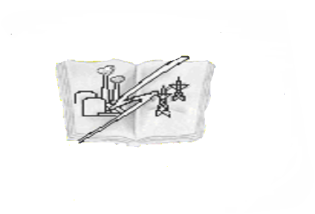 Министерство образования и науки РБСК - УПД-РП-2.5.-16СК - УПД-РП-2.5.-16ГБПОУ  «Гусиноозерский энергетический техникум»листлистов всегоДисциплина Экология   ___________________________918Вид учебной деятельностиКоличество часовКоличество часовАудиторные занятия. Содержание обученияАудиторные занятияВ том числе: практические занятияВведение21.Экология как научная дисциплина1422.Среда обитания человека и экологическая безопасность2423.Концепция устойчивого развития1624.Охрана природы162Итого728Внеаудиторная самостоятельная работа:-подготовка докладов-подготовка рефератов-подготовка презентаций-подготовка индивидуального проекта102224Промежуточная аттестация в форме дифференцированного зачетаПромежуточная аттестация в форме дифференцированного зачетаПромежуточная аттестация в форме дифференцированного зачетаВсего828Министерство образования и науки РБСК - УПД-РП-2.5.-15СК - УПД-РП-2.5.-15ГБПОУ  «Гусиноозерский энергетический техникум»листлистов всегоДисциплина Экология   ___________________________1418Содержание  обученияХарактеристика основных видов деятельности студентов (на уровне учебных действий)Введение-Определить роль экологии в формировании современной картины мира и в практической деятельности людей. Показать значение экологии при освоении профессий и специальностей среднего профессионального образования1.Экология как научная дисциплина. Общая экология-Уметь выявлять общие закономерности действия факторов среды на организм. Получить представления о популяции, экосистеме, биосфере.Социальная экология-Познакомиться с предметом изучения социальной экологии. Уметь выделять основные черты среды, окружающей человека.Прикладная экология-Уметь выявлять региональные экологические проблемы и указывать причины их возникновения, а также возможные пути снижения последствий на окружающую среду.2.Среда обитания человека и экологическая безопасность.Среда обитания человека-Овладеть знаниями об особенностях среды обитания человека и ее основных компонентов.-Уметь формировать собственную позицию по отношению к сведениям, касающимся понятия «комфорта» среды обитания человека, получаемых из разных источников, включая рекламу.-Знать основные экологические требования к компонентам окружающей человека среды.Городская среда-Познакомиться с характеристиками городской квартиры как основного экотопа современного человека.-Уметь определять экологические параметры современного человеческого жилища.-Знать экологические требования к уровню шума, вибрации, организации строительства жилых и нежилых помещений, автомобильных дорог в условиях города.Сельская среда-Знать основные экологические характеристики среды обитания человека в условиях сельской местности.3.Концепция устойчивого развитияВозникновение концепции устойчивого развития-Знать основные положения концепции устойчивого развития и причины ее возникновения-Уметь формировать собственную позицию по отношению к сведениям, касающимся понятия «устойчивое развитие».Устойчивость и развитие-Знать основные способы решения экологических проблем в рамках концепции «Устойчивость и развитие».-Уметь различать экономическую, социальную, культурную и экологическую устойчивость.-Уметь вычислять индекс человеческого развития по отношению к окружающей среде.4.Охрана природы.Природоохранная деятельность-Знать историю охраны природы в России и основные типы организаций, способствующих охране природы.-Уметь определять состояние экологической ситуации своей местности и предлагать возможные пути снижения антропогенного воздействия на природу.Природные ресурсы и их охрана-Уметь пользоваться основными методами научного познания: описанием, измерением, наблюдением для оценки состояния окружающей среды и потребности ее в охране.Министерство образования и науки РБСК - УПД-РП-2.5.-16СК - УПД-РП-2.5.-16ГБПОУ  «Гусиноозерский энергетический техникум»листлистов всегоДисциплина Экология   ___________________________1718Министерство образования и науки РБСК - УПД-РП-2.5.-16СК - УПД-РП-2.5.-16ГБПОУ  «Гусиноозерский энергетический техникум»листлистов всегоДисциплина Экология   ___________________________1818